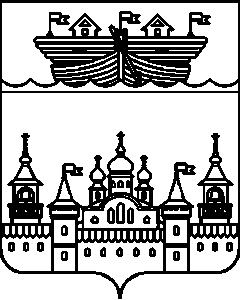 АДМИНИСТРАЦИЯ ВОЗДВИЖЕНСКОГОСЕЛЬСОВЕТАВОСКРЕСЕНСКОГО МУНИЦИПАЛЬНОГО РАЙОНАНИЖЕГОРОДСКОЙ ОБЛАСТИПОСТАНОВЛЕНИЕ 18 июля 2018 года	№ 70Об утверждении Перечня сведений о расположении объектов капитального строительства в пределах земельных участков на территории Воздвиженского сельсовета Воскресенского муниципального района Нижегородской областиВ соответствии с предусмотренным п.5 ч.1 ст.1 Земельного кодекса РФ принципом единства судьбы земельных участков и прочно связанных с ними объектов, во исполнение Регламента взаимодействия от 28.07.2017 года (подготовленного в соответствии с поручением Росреестра от 22.03.2017 № 09-00665/17@ во исполнение п.9 приказа Минэкономразвития от 16.12.2015     № 943) и в целях обеспечения взаимосвязи разделов Единого государственного реестра недвижимости (далее – ЕГРН), содержащих сведения об объектах недвижимого имущества (зданиях, сооружениях, объектах незавершенного строительства), прочно связанных с земельными участками и раздела ЕГРН, содержащего сведения о таком земельном участке администрация Воздвиженского сельсовета Воскресенского муниципального района п о с т а н о в л я е т:1.Утвердить Перечень представленных филиалом ФГБУ «ФКП Росреестра» по Нижегородской области сведений о расположении объектов капитального строительства в пределах земельных участков на территории Воздвиженского сельсовета Воскресенского муниципального района Нижегородской области  (далее – Перечень). 2.Направить Перечень в администрацию Воскресенского муниципального района Нижегородской области для внесения в ЕГРН содержащихся в нем сведений в филиал ФГБУ «ФКП Росреестра» по Нижегородской области.3.Контроль за исполнением настоящего постановления оставляю за собой.Глава администрации Воздвиженского сельсоветаВоскресенского муниципального района Нижегородской области                                                И.Н. Охотников№ п/пХарактеристики взаимосвязанных объектов недвижимости, подготовленные Филиалом по сведениям ЕГРНХарактеристики взаимосвязанных объектов недвижимости, подготовленные Филиалом по сведениям ЕГРНХарактеристики взаимосвязанных объектов недвижимости, подготовленные Филиалом по сведениям ЕГРНХарактеристики взаимосвязанных объектов недвижимости, подготовленные Филиалом по сведениям ЕГРНХарактеристики взаимосвязанных объектов недвижимости, подготовленные Филиалом по сведениям ЕГРНХарактеристики взаимосвязанных объектов недвижимости, подготовленные Филиалом по сведениям ЕГРНХарактеристики взаимосвязанных объектов недвижимости, подготовленные Филиалом по сведениям ЕГРНХарактеристики взаимосвязанных объектов недвижимости, подготовленные Филиалом по сведениям ЕГРНХарактеристики взаимосвязанных объектов недвижимости, подготовленные Филиалом по сведениям ЕГРНРезультаты проверки органами МСУ взаимосвязи объектов, подготовленных ФилиаломРезультаты проверки органами МСУ взаимосвязи объектов, подготовленных Филиалом№ п/пХарактеристики ОКС (ЕГРН)Характеристики ОКС (ЕГРН)Характеристики ОКС (ЕГРН)Характеристики ОКС (ЕГРН)Характеристики ОКС (ЕГРН)Характеристики ЗУ, в пределах которых расположены ОКС (ЕГРН)Характеристики ЗУ, в пределах которых расположены ОКС (ЕГРН)Характеристики ЗУ, в пределах которых расположены ОКС (ЕГРН)Характеристики ЗУ, в пределах которых расположены ОКС (ЕГРН)Результаты проверки органами МСУ взаимосвязи объектов, подготовленных ФилиаломРезультаты проверки органами МСУ взаимосвязи объектов, подготовленных Филиалом№ п/пКад.№ ОКСВид ОКСНаименование ОКСАдрес ОКСПлощадь ОКСКад.№ ЗУ, на котором расположен ОКС из графы 2Вид использования ЗУАдрес ЗУПлощадь ЗУПримечание: актуальный КН ЗУ (в состав которого входит ОКС) - проставляется ОМСУОснование: ссылка на документ, использованный ОМСУ для выявления расхождений или необходимые пояснения123456789101112152:11:0020020:396Зданиежилой дом (Жилой дом)Нижегородская область,   р-н Воскресенский,                     д Большое Иевлево,    ул Ленина, д 9538,352:11:0020020:22Для ведения личного подсобного хозяйстваРоссийская Федерация, Нижегородская область,                                район Воскресенский,    деревня Большое Иевлево, улица Ленина, дом №953400да252:11:0020020:397ЗданиеЖилой дом (Жилой дом)Нижегородская область,   р-н Воскресенский,                              д Большое Иевлево,    ул Ленина, д 6026,752:11:0020020:141Для ведения личного подсобного хозяйствар-н Воскресенский,    д Б. Иевлево, ул Ленина, д 601800да352:11:0020004:417ЗданиеЗдание СДК (Нежилое здание)Нижегородская обл,      р-н Воскресенский,                              д Большие Отары,   ул Луговая, дом 1446652:11:0020004:219Для размещения объектов социального и коммунально-бытового назначенияр-н Воскресенский,  д Б-Отары, ул Луговая, д 143248да452:11:0020002:147ЗданиеНЕЖИЛОЕ ЗДАНИЕ (МАГАЗИН) (Нежилое здание)Нижегородская область, Воскресенский район, пос.Северный, ул.Короленко, д.1075,352:11:0020002:2Для размещения объектов торговлир-н Воскресенский,   отс Северный, ул Короленко,  д 10199да552:11:0030010:228Зданиежилой дом (Жилой дом)Нижегородская область,    р-н Воскресенский,                        с Большое Поле,   ул Пушкина, д 254,252:11:0030010:56Для ведения личного подсобного хозяйстваНижегородская область, Воскресенский район,                                     с. Большое Поле,   ул. Ленина, дом № 54А2328нетОКС расположен на ЗУ кад.номер 52:11:0030010:55, площадь 2484 кв.м., адрес: с.Большое Поле, ул.Пушкина, д.2652:11:0030010:227ЗданиеЖилой дом (Жилой дом)Нижегородская область,    р-н Воскресенский,                                 с Большое Поле,    ул Ленина, д 4040,752:11:0030010:48Для ведения личного подсобного хозяйствар-н Воскресенский,  д Б.Поле, ул Ленина, д 402795да752:11:0010007:230ЗданиеЖилой дом (Жилой дом)Нижегородская область,   р-н Воскресенский,                             д Малое Содомово,   ул Кооперативная, д 1742,952:11:0010007:17Для ведения личного подсобного хозяйстваРоссийская Федерация, Нижегородская область, Воскресенский район,   деревня Малое Содомово, улица Кооперативная,    дом № 17850да852:11:0030010:115ЗданиеМногоквартирный дом (Многоквартирный дом)Нижегородская обл,   р-н Воскресенский,                               с Большое Поле,     ул Новая, дом 185852:11:0030010:82Для ведения личного подсобного хозяйствар-н Воскресенский,      д Б.Поле, ул Новая, д 18/22792нетна зу расположена квартира, кад.номер 52:11:0030010:188, площадь 28,2 кв.м., адрес: с.Большое Поле, ул.Новая, д.18, кв.2952:11:0020010:959ЗданиеАдминистративное здание (Нежилое здание)Нижегородская область,  р-н Воскресенский,                                         с Воздвиженское,   ул Синявина, д 3882,652:11:0020010:405Для размещения объектов лесного фондар-н Воскресенский,   с Воздвиженское,                                    ул Синявина, д 383730да1052:11:0020004:460ЗданиеЖИЛОЙ ДОМ (Жилой дом)Нижегородская область, Воскресенский район, д.Большие Отары, ул.Центральная, д.6852,952:11:0020004:22Для ведения личного подсобного хозяйствар-н Воскресенский,   д Б-Отары,                                                     ул Центральная, д 681000да1152:11:0020004:454ЗданиеНЕЖИЛОЕ ЗДАНИЕ (ШКОЛА) (Нежилое здание)Нижегородская область, Воскресенский район, д.Большие Отары, ул.Центральная, д.54249,352:11:0020004:223Для объектов общественно-делового значенияр-н Воскресенский,   д Б-Отары,                                                     ул Центральная, д 542100да1252:11:0020004:451ЗданиеЖИЛОЙ ДОМ (Жилой дом)Нижегородская область, Воскресенский район, д.Большие Отары, ул.Садовая, д.647,852:11:0020004:26Для ведения личного подсобного хозяйствар-н Воскресенский,    д Б-Отары, ул Садовая, д 61300да1352:11:0020002:148ЗданиеЖИЛОЙ ДОМ (Жилой дом)Нижегородская область, Воскресенский район, пос.Северный, пер.Школьный, д.55852:11:0020002:17Для ведения личного подсобного хозяйстваНижегородская область, Воскресенский район,                          п. Северный,   пер. Школьный, д. 51500да1452:11:0020010:932ЗданиеЖИЛОЙ ДОМ (Жилой дом)Нижегородская область, Воскресенский район, с.Воздвиженское, ул.Ленина, д.9134,852:11:0020010:397Для ведения личного подсобного хозяйствар-н Воскресенский,   с Воздвиженское,                                        ул Ленина, д 911500да1552:11:0020004:439Зданиефельдшерско-акушерский пункт (Нежилое здание)Нижегородская область,  р-н Воскресенский,                                 д Большие Отары,    ул Центральная, д 9568,552:11:0020004:217Для размещения иных объектов, допустимых в жилых зонах и не перечисленных в классификаторер-н Воскресенский,   д Б-Отары,                                                        ул Центральная, д 95240да1652:11:0030005:58ЗданиеЖилой дом (Жилой дом)Нижегородская обл,   р-н Воскресенский,                            д Большая Юронга,  ул Дружбы, дом 4762,752:11:0030005:29Для ведения личного подсобного хозяйствар-н Воскресенский,   д Б.Юранга,                                                 ул Дружбы, д 472832да1752:11:0020010:964ЗданиеЖилой дом (Жилой дом)Нижегородская область, р-н Воскресенский,                              с Воздвиженское,   ул Куйбышева, д 360,652:11:0020010:199Для ведения личного подсобного хозяйствар-н Воскресенский,  с Воздвиженское,                                         ул Куйбышева, д 32000да1852:11:0020004:429Здание (Многоквартирный дом)Нижегородская обл,  р-н Воскресенский,                               с Большие Отары,  ул Школьная, д 6120,652:11:0020004:118Для ведения личного подсобного хозяйствар-н Воскресенский,    д Б-Отары, ул Школьная,   д 6/21000нетна зу расположена квартира, кад.номер 52:11:0020004:430. площадь 59,9 кв.м., адрес: с.Большие Отары, ул.Школьная, д.6, кв.21952:11:0020004:429Здание (Многоквартирный дом)Нижегородская обл,   р-н Воскресенский,                                  с Большие Отары,  ул Школьная, д 6120,652:11:0020004:213Для ведения личного подсобного хозяйстваНижегородская обл,  р-н Воскресенский,                                        с Большие Отары,  ул Школьная, дом 6, кв 11295нетна зу расположена квартира, кад.номер 52:11:0020004:473, площадь 60, 7кв.м., адрес: с.Большие Отары, ул.Школьная, д.6, кв.12052:11:0020004:433Здание (Жилой дом)Нижегородская обл,  р-н Воскресенский,                                     д Большие Отары,  ул Садовая, д 1553,452:11:0020004:59Для ведения личного подсобного хозяйствар-н Воскресенский, д Б-Отары,  тер Без адреса500да2152:11:0030010:123ЗданиеМногоквартирный дом (Многоквартирный дом)Нижегородская обл,  р-н Воскресенский,                            с Большое Поле,  ул Новая, дом 16132,252:11:0030010:80Для ведения личного подсобного хозяйствар-н Воскресенский, д Б.Поле, ул Новая,    д 16/14500нетна зу расположено жилое помещение, кад.номер 52:11:0030010:185, площадь 66,3 кв.м., адрес: с.Большое Поле, ул.Новая, д.16, кв.12252:11:0030010:110ЗданиеЖилой дом (Жилой дом)Нижегородская обл,  р-н Воскресенский,                       с Большое Поле, дом 640,152:11:0030010:53Для ведения личного подсобного хозяйствар-н Воскресенский, д Б.Поле, ул Пушкина, д 62779да2352:11:0030010:112ЗданиеЖилой дом (Жилой дом)Нижегородская обл,  р-н Воскресенский,                          с Большое Поле,  ул Ленина, дом 3372,552:11:0030010:24Для ведения личного подсобного хозяйствар-н Воскресенский, д Б.Поле, ул Ленина, д 333476да2452:11:0030005:64ЗданиеЖилой дом (Жилой дом)Нижегородская обл,   р-н Воскресенский,                         д Большая Юронга,    ул Дружбы, дом 5227,952:11:0030005:38Для ведения личного подсобного хозяйствар-н Воскресенский,  д Б.Юронга, ул Дружбы, д 523356да2552:11:0020010:531ЗданиеЖилой дом (Жилой дом)Нижегородская обл,                      р-н Воскресенский,                       с Воздвиженское,                       ул Свободы, дом 960,752:11:0020010:413Для ведения личного подсобного хозяйствар-н Воскресенский,                          с Воздвиженское,                             ул Свободы, д 91562да2652:11:0030005:74Здание (Жилой дом)Нижегородская обл,   р-н Воскресенский,                       д Большая Юронга,   ул Дружбы, д 1725,852:11:0030005:15Для ведения личного подсобного хозяйствар-н Воскресенский,  д Б.Юранга, ул Дружбы, д 172640да2752:11:0020010:707ЗданиеЖилой дом (Жилой дом)Нижегородская область,   р-н Воскресенский,                                   с Воздвиженское,   ул Ленина, д 1429,652:11:0020010:26Для ведения личного подсобного хозяйствар-н Воскресенский, с Воздвиженское,  ул Ленина, д 141900да2852:11:0020020:296ЗданиеЖилой дом (Жилой дом)Нижегородская обл,   р-н Воскресенский,                          с Большое Иевлево,  ул Молодежная, дом 333,452:11:0020020:58Для ведения личного подсобного хозяйствар-н Воскресенский,  д Б. Иевлево,  ул Молодежная, д 34000да2952:11:0020020:275ЗданиеЖилой дом (Жилой дом)Нижегородская область, Воскресенский район, Воздвиженский,  с Большое Иевлево,                       ул Ленина, д.3934,152:11:0020020:17Для ведения личного подсобного хозяйствар-н Воскресенский,  д Б. Иевлево,   ул Ленина, д 391900да3052:11:0020020:276ЗданиеЖилой дом (Жилой дом)Нижегородская область, Воскресенский район, Воздвиженский, с Большое Иевлево,                      ул Молодежная, д.7464,752:11:0020020:9Для ведения личного подсобного хозяйствар-н Воскресенский,  д Б. Иевлево,   ул Молодежная, д 7/21800нетна зу расположена квартира, кад.номер 52:11:0020020:392, площадь 63,6 кв.м., адрес: д.Большое Иевлево, ул.Молодежная,д.7, кв.23152:11:0020018:68ЗданиеЖилой дом (Жилой дом)Нижегородская обл,   р-н Воскресенский,                                д Малое Иевлево56,452:11:0020018:7Для ведения личного подсобного хозяйствар-н Воскресенский, д Малое Иевлево,    ул Калинина, д 93100нетна зу расположен жилой дом, кад.номер 52:11:0020018:62, площадь 57,8 кв.м., адрес: д.Малое Иевлево, ул.Калинина, д.93252:11:0020018:74ЗданиеЖилой дом (Жилой дом)Нижегородская обл, р-н Воскресенский,                       д Малое Иевлево,    ул Калинина, дом 4326,552:11:0020018:13Для ведения личного подсобного хозяйствар-н Воскресенский,  д Малое Иевлево,                                    ул Калинина, д 43/22000нетна зу расположена квартира, кад. номер 52:11:0020018:83, площадь 26,5 кв.м., адрес: д.Малое Иевлево, ул.Калинина, д.43, кв.23352:11:0020004:318ЗданиеМногоквартирный дом (Многоквартирный дом)Нижегородская обл,  р-н Воскресенский,                          с Большие Отары, ул Школьная, дом 12117,352:11:0020004:185Для ведения личного подсобного хозяйствар-н Воскресенский,  д Б-Отары, ул Школьная,   д 12/21300нетна зу расположена квартира, кад.номер 52:11:0020004:409, площадь 58,1 кв.м., адрес: д.Большие Отары, ул.Школьная, д.12, кв.23452:11:0020002:117ЗданиеМногоквартирный дом (Жилой дом)Нижегородская обл,  р-н Воскресенский,                            п Северный,  ул Школьная, дом 1972,352:11:0020002:29Для ведения личного подсобного хозяйствар-н Воскресенский,  отс Северный,                                                  ул Школьная, д 19,   квартира 1300нетпод ОКС отсутствует сформированный земельный участок3552:11:0010010:184ЗданиеЖилой дом (Жилой дом)Нижегородская обл,   р-н Воскресенский,                         д Большие Поляны,   ул Новая, дом 497,452:11:0010010:135Для ведения личного подсобного хозяйстваНижегородская обл,   р-н Воскресенский,                                      д Большие Поляны,   ул Новая, дом 4, кв 2997нетна зу расположена квартира, кад.номер 52:11:0010010:208, площадь 48,7 кв.м., адрес: д.Большие Поляны, ул.Новая, д.4, кв.23652:11:0080006:83ЗданиеЖилой дом (Жилой дом)Нижегородская область,  р-н Воскресенский,                        д Большие Ключи,ул Луговая, д 1621,852:11:0080006:76Для ведения личного подсобного хозяйствар-н Воскресенский, д Большие Ключи, ул Луговая, д 16705да3752:11:0020010:843ЗданиеМногоквартирный  дом (Многоквартирный дом)Нижегородская обл,     р-н Воскресенский,                           с Воздвиженское,    ул Ленина, д 58140,952:11:0020010:62Для ведения личного подсобного хозяйствар-н Воскресенский, с Воздвиженское,   ул Ленина, д 58/11300нетна зу расположена квартира, кад.номер 52:11:0020010:861, площадь 36,4 кв.м., адрес: с.Воздвиженское, ул.Ленина, д.58, кв.13852:11:0020010:843ЗданиеМногоквартирный  дом (Многоквартирный дом)Нижегородская обл,   р-н Воскресенский,                       с Воздвиженское, ул Ленина, д 58140,952:11:0020010:59Для ведения личного подсобного хозяйствар-н Воскресенский, с Воздвиженское,   ул Ленина, д 58/4400нетпод ОКС отсутствует сформированный земельный участок3952:11:0020010:843ЗданиеМногоквартирный  дом (Многоквартирный дом)Нижегородская обл,  р-н Воскресенский,                       с Воздвиженское,  ул Ленина, д 58140,952:11:0020010:60Для ведения личного подсобного хозяйствар-н Воскресенский,  с Воздвиженское,    ул Ленина, д 58/2800нетна зу расположена квартира, кад.номер 52:11:0020010:856, площадь 36,8 кв.м., адрес: с.Воздвиженсоке, ул.Ленина, д.58, кв.24052:11:0020010:709ЗданиеЖилой дом (Жилой дом)Нижегородская область, Воскресенский район, Воздвиженский,  с Воздвиженское,                                 ул Кирова, д.1369,552:11:0020010:257Для ведения личного подсобного хозяйствар-н Воскресенский,   с Воздвиженское,   ул Кирова, д 131500да4152:11:0020010:708ЗданиеЖилой дом (Жилой дом)Нижегородская область, Воскресенский район, Воздвиженский, с Воздвиженское, ул Кирова, д.5830,252:11:0020010:297Для ведения личного подсобного хозяйствар-н Воскресенский,  с Воздвиженское,   ул Кирова, д 582500да4252:11:0020009:32ЗданиеЖилой дом (Жилой дом)Нижегородская обл,    р-н Воскресенский,                         п Руя, ул Зеленая, дом 3124,852:11:0020009:3Для ведения личного подсобного хозяйствар-н Воскресенский,  отс Руя,   ул Зеленая, д 3/1900нетна зу расположена квартира, кад.номер 52:11:0020009:53, площадь 62,4 кв.м., адрес: п.Руя, ул.Зеленая, д.3, кв.14352:11:0020002:130ЗданиеМногоквартирный дом (Жилой дом)Нижегородская обл, р-н Воскресенский,                        п  Северный,  ул Школьная, дом 1573,452:11:0020002:32Для ведения личного подсобного хозяйствар-н Воскресенский,    отс Северный,                                         ул Школьная, д 15,   квартира 21700нетпод ОКС отсутствует сформированный земельный участок4452:11:0020004:359ЗданиеЖилой дом (Жилой дом)Нижегородская обл,   р-н Воскресенский,                        с Большие Отары,  ул Луговая, дом 26552:11:0020004:34Для ведения личного подсобного хозяйствар-н Воскресенский, д Б-Отары,   ул Луговая, д 2/2600нетна зу расположена квартира, кад.номер 52:11:0020004:470, площадь 65 кв.м., адрес: д.Большие Отары, ул.Луговая, д.2, кв.24552:11:0020004:358ЗданиеЖилой дом (Жилой дом)Нижегородская обл,  р-н Воскресенский,                               с Большие Отары,  ул Зеленая, дом 1483,252:11:0020004:171Для ведения личного подсобного хозяйствар-н Воскресенский,д Б-Отары,   ул Зеленая, д 14/2800нетпод ОКС отсутствует сформированный земельный участок4652:11:0020004:357ЗданиеЖилой дом (Жилой дом)Нижегородская обл,   р-н Воскресенский,                             с Большие Отары,  ул Школьная, дом 16122,852:11:0020004:109Для ведения личного подсобного хозяйствар-н Воскресенский,  д Б-Отары, ул Школьная,   д 16/1900нетна зу расположена квартира, кад.номер 52:11:0020004:475, площадь 63 кв.м., адрес: д.Большие Отары, ул.Школьная, д.16, кв.14752:11:0030012:65ЗданиеМногоквартирный дом (Многоквартирный дом)Нижегородская обл,   р-н Воскресенский,                            д Кузнец,   ул Молодежная, дом 7122,952:11:0030012:44Для ведения личного подсобного хозяйствар-н Воскресенский,   д Кузнец,     ул Молодежная, д 7/12426нетна зу расположена квартира, кад.номер 52:11:0030012:78, площадь 61,8 кв.м., адрес: д.Кузнец, ул.Молодежная, д.7, кв.14852:11:0030012:61ЗданиеМногоквартирный дом (Жилой дом)Нижегородская обл,  р-н Воскресенский,                             д Кузнец,  ул Молодежная, дом 339,152:11:0030012:41Для ведения личного подсобного хозяйствар-н Воскресенский,  д Кузнец, ул Молодежная,   д 3/12828нетпод окс отсутствует сформированный земельный участок4952:11:0020020:315ЗданиеМногоквартирный дом (Жилой дом)Нижегородская обл,    р-н Воскресенский,                         с Большое Иевлево,   ул Молодежная, дом 11128,452:11:0020020:38Для ведения личного подсобного хозяйствар-н Воскресенский, д Б. Иевлево,  ул Молодежная, д 11/21800нетна зу расположена квартира, кад.номер 52:11:0020020:364, площадь 64,9 кв.м., адрес: с.Большое Иевлево, ул.Молодежная, д.11, кв.25052:11:0020020:312ЗданиеЖилой дом (Жилой дом)Нижегородская обл,  р-н Воскресенский,                           с Большое Иевлево,   ул Ленина, дом 12165,752:11:0020020:36Для ведения личного подсобного хозяйствар-н Воскресенский, д Б. Иевлево,    ул Ленина, д 1212500да5152:11:0020020:307ЗданиеМногоквартирный дом (Многоквартирный дом)Нижегородская обл,   р-н Воскресенский,                      с Большое Иевлево,    ул Молодежная, дом 21136,252:11:0020020:70Для ведения личного подсобного хозяйствар-н Воскресенский,     д Б. Иевлево,    ул Молодежная, д 21/21500нетна зу расположено жилое помещение, кад.номер 52:11:0020020:348, площадь 68,1 кв.м., адрес: д.Большое Иевлево, ул.Молодежная, д.21, кв.25252:11:0020020:305ЗданиеМногоквартирный дом (Многоквартирный дом)Нижегородская обл,  р-н Воскресенский,                        с Большое Иевлево,   ул Молодежная, дом 19218,652:11:0020020:108Для ведения личного подсобного хозяйствар-н Воскресенский,    д Б. Иевлево,    ул Молодежная, д 19/24032нетна зу расположена квартира, кад.номер 52:11:0020020:360, площадь 108,3 кв.м., адрес: с.Большое Иевлево, ул.Молодежная, д.19, кв.25352:11:0020020:300ЗданиеЖилой дом (Жилой дом)Нижегородская обл,  р-н Воскресенский,                        с Большое Иевлево57,652:11:0020020:94Для ведения личного подсобного хозяйствар-н Воскресенский,   д Б. Иевлево,   ул Ленина, д 23/22500нетпод окс отсутствует сформированный земельный участок5452:11:0020020:299Зданиездание спортзала МОУ Большеиевлевской основной обшеобразовательной школы (Нежилое здание)Нижегородская обл, р-н Воскресенский,                            с Большое Иевлево,  ул Молодежная, дом 27443,252:11:0020020:152Для размещения объектов дошкольного, начального, общего и среднего (полного) общего образованияр-н Воскресенский,    д Б. Иевлево,   ул Молодежная, д 273467да5552:11:0020020:294ЗданиеЖилой дом (Жилой дом)Нижегородская обл,   р-н Воскресенский,                       с Большое Иевлево,   ул Молодежная, дом 13129,752:11:0020020:111Для ведения личного подсобного хозяйствар-н Воскресенский,  д Б. Иевлево,   ул Молодежная, д 13/23600нетна зу расположена квартира, кад.номер 52:11:0020020:323, площадь 64,6 кв.м., адрес: с.Большое Иевлево, ул.Молодежная, д.13, кв.25652:11:0020020:285ЗданиеЖилой дом (Жилой дом)Нижегородская обл,   р-н Воскресенский,                        с Большое Иевлево,   ул Молодежная, дом 15124,652:11:0020020:105Для ведения личного подсобного хозяйствар-н Воскресенский,  д Б. Иевлево,    ул Молодежная, д 15/21800нетна зу расположена квартира, кад.номер 52:11:0020020:322, площадь 63,5 кв.м., адрес: с.Большое Иевлево, ул.Молодежная, д.155752:11:0020020:279ЗданиеЖилой дом (Жилой дом)Нижегородская обл,  р-н Воскресенский,                       д Большое Иевлево,  ул Молодежная, дом 17129,752:11:0020020:5Для ведения личного подсобного хозяйствар-н Воскресенский, д Б. Иевлево,   ул Молодежная, д 17/13600нетпод окс отсутствует сформированный земельный участок5852:11:0030010:147ЗданиеЖилой дом (Жилой дом)Нижегородская обл,  р-н Воскресенский,                         с Большое Поле,    ул Пушкина, дом 956,852:11:0030010:85Для ведения личного подсобного хозяйствар-н Воскресенский,  д Б.Поле, ул Пушкина, д 93000нетна земельном участке отсутствует ОКС5952:11:0030010:146ЗданиеЖилой дом (Жилой дом)Нижегородская обл,  р-н Воскресенский,                      с Большое Поле,   ул Ленина, дом 3842,352:11:0030010:47Для ведения личного подсобного хозяйствар-н Воскресенский,  д Б.Поле, ул Ленина, д 382812да6052:11:0030010:140ЗданиеЖилой дом (Жилой дом)Нижегородская обл,  р-н Воскресенский,                       с Большое Поле,   ул Новая, дом 949,952:11:0030010:64Для ведения личного подсобного хозяйствар-н Воскресенский,  д Б.Поле, ул Новая, д 93154да6152:11:0030010:138ЗданиеЖилой дом (Жилой дом)Нижегородская обл,  р-н Воскресенский,                      с Большое Поле,  ул Новая, дом 1153,552:11:0030010:65Для ведения личного подсобного хозяйствар-н Воскресенский,  д Б.Поле, ул Новая, д 112670да6252:11:0030010:136ЗданиеЖилой дом (Жилой дом)Нижегородская обл,  р-н Воскресенский,                         с Большое Поле,   ул Новая, дом 853,552:11:0030010:76Для ведения личного подсобного хозяйствар-н Воскресенский,   д Б.Поле, ул Новая, д 82760да6352:11:0030010:120ЗданиеЖилой дом (Жилой дом)Нижегородская область, Воскресенский район, Большепольский,   с Большое Поле,                                 ул Ленина, д.2855,552:11:0030010:45Для ведения личного подсобного хозяйствар-н Воскресенский,   д Б.Поле, ул Ленина, д 282106да6452:11:0010007:167ЗданиеЖилой дом (Жилой дом)Нижегородская обл,    р-н Воскресенский,                        д Малое Содомово,   ул Новая, дом 729,252:11:0010007:104Для ведения личного подсобного хозяйстваНижегородская обл,    р-н Воскресенский,                               д Малое Содомово,    ул Лесная, дом 110006нетпод окс отсутствует сформированный земельный участок6552:11:0030010:150ЗданиеМногоквартирный дом (Многоквартирный дом)Нижегородская обл, р-н Воскресенский,                          с Большое Поле,     ул Новая, дом 5119,152:11:0030010:62Для ведения личного подсобного хозяйствар-н Воскресенский,  д Б.Поле, ул Новая, д 5/21408нетна зу расположена квартира, кад.номер 52:11:0030010:194, площадь 59,6 кв.м., адрес: с.Большое Поле, ул.Новая, д.5, кв.26652:11:0030010:145ЗданиеМногоквартирный дом (Многоквартирный дом)Нижегородская обл,   р-н Воскресенский,                              с Большое Поле,  ул Новая, дом 7119,852:11:0030010:54Для ведения личного подсобного хозяйствар-н Воскресенский,  д Б.Поле, ул Новая, д 7/12460нетна зу расположена квартира, кад.номер 52:11:0030010:195, площадь 60,4 кв.м.,адрес: с.Большое Поле, ул.Новая, д.7, кв.16752:11:0030010:144ЗданиеЖилой дом (Жилой дом)Нижегородская обл,  р-н Воскресенский,                         с Большое Поле, ул Ленина, дом 147652:11:0030010:39Для ведения личного подсобного хозяйствар-н Воскресенский,  д Б.Поле, ул Ленина, д 14/12526нетна зу расположено жилое помещение, кад.номер 52:11:0030010:196, площадь 38,5 кв.м., адрес: с.Большое Поле, ул.Ленина, д.14, кв.16852:11:0030010:142ЗданиеЖилой дом (Жилой дом)Нижегородская обл,   р-н Воскресенский,                         с Большое Поле,    ул Новая, дом 1950,352:11:0030010:72Для ведения личного подсобного хозяйствар-н Воскресенский,  д Б.Поле, ул Новая, д 191950да6952:11:0030010:139ЗданиеЖилой дом (Жилой дом)Нижегородская обл, р-н Воскресенский,                        с Большое Поле,    ул Новая, дом 212952:11:0030010:74Для ведения личного подсобного хозяйствар-н Воскресенский,  д Б.Поле, ул Новая, д 21/21976нетна зу расположено жилое помещение, кад.номер 52:1160030010:192, площадь 29,7 кв.м., адрес: с.Большое Поле, ул.Новая, д.21, кв.27052:11:0030010:137ЗданиеМногоквартирный дом (Многоквартирный дом)Нижегородская обл, р-н Воскресенский,                       с Большое Поле,   ул Новая, дом 20109,652:11:0030010:83Для ведения личного подсобного хозяйствар-н Воскресенский,   д Б.Поле, ул Новая, д 20/12564нетна зу расположено жилое помещение, кад.номер 52:11:0030010:189, площадь 55,1 кв.м., адрес: с.Большое Поле, ул.Новая, д.20, кв.17152:11:0030010:135ЗданиеЖилой дом (Жилой дом)Нижегородская область,   р-н Воскресенский,                        с Большое Поле,  ул Новая, д 147,952:11:0030010:60Для ведения личного подсобного хозяйствар-н Воскресенский, д Б.Поле, ул Новая2728да7252:11:0030010:134ЗданиеМногоквартирный дом (Многоквартирный дом)Нижегородская обл,   р-н Воскресенский,                        с Большое Поле,   ул Новая, дом 15133,952:11:0030010:68Для ведения личного подсобного хозяйствар-н Воскресенский,  д Б.Поле, ул Новая, д 15/13646нетна зу расположена квартира, кад.номер 52:11:0030010:157, площадь 68,5 кв.м., адрес: с.Большое Поле, ул.Новая, д.15, кв.17352:11:0030010:130ЗданиеЖилой дом (Жилой дом)Нижегородская обл,  р-н Воскресенский,                        с Большое Поле,   ул Новая, дом 2369,852:11:0030010:75Для ведения личного подсобного хозяйствар-н Воскресенский,  д Б.Поле, ул Новая, д 23/12708нетна зу расположено жилое помещение, кад.номер 52:11:0030010:162, площадь 69,8 кв.м., адрес: с.Большое Поле, ул.Новая, д.23, кв.17452:11:0020020:278ЗданиеЖилой дом (Жилой дом)Нижегородская обл, р-н Воскресенский,                       с Большое Иевлево, ул Молодежная, дом 8126,452:11:0020020:109Для ведения личного подсобного хозяйстваНижегородская обл,   р-н Воскресенский,                            д Большое Иевлево, ул Молодежная, дом 8, кв 12000нетна зу расположена квартира, кад.номер 52:11:0020020:319, площадь 64,2 кв.м., адрес: с.Большое Иевлево, ул.Молодежная, д.87552:11:0020020:277ЗданиеДвухквартирный дом (Жилой дом)Нижегородская обл,    р-н Воскресенский,                       с Большое Иевлево,  ул Молодежная, дом 9130,652:11:0020020:97Для ведения личного подсобного хозяйстваНижегородская область,   р-н Воскресенский,                                 д Большое Иевлево,  л Молодежная, д 9/22183нетна зу расположена квартира, кад.номер 52:11:0020020:318, площадь 64,6 кв.м., адрес: д.Большое Иевлево, ул.Молодежная, д.9, кв.27652:11:0010010:199ЗданиеЖилой дом (Жилой дом)Нижегородская обл,  р-н Воскресенский,                       д Большие Поляны,   ул Крупской, дом 928,252:11:0010010:152Для ведения личного подсобного хозяйствар-н Воскресенский, д Большие Поляны2446да7752:11:0010010:193ЗданиеЖилой дом (Жилой дом)Нижегородская обл,  р-н Воскресенский,                  д Большие Поляны,  ул Морозова, дом 1525,952:11:0010010:149Для ведения личного подсобного хозяйствар-н Воскресенский,  д Большие Поляны1086нетпод окс отсутствует сформированный земельный участок7852:11:0010010:180ЗданиеЖилой дом (Жилой дом)Нижегородская обл,  р-н Воскресенский,                       д Большие Поляны,    ул Новая, дом 104752:11:0010010:145Для ведения личного подсобного хозяйствар-н Воскресенский, д Большие Поляны10446нетпод окс отсутствует сформированный земельный участок7952:11:0020020:274ЗданиеЖилой дом (Жилой дом)Нижегородская область, Воскресенский район, Воздвиженский,   с Большое Иевлево,                      ул Молодежная, д.448,352:11:0020020:87Для ведения личного подсобного хозяйствар-н Воскресенский, д Б. Иевлево,   ул Молодежная, д 44000да8052:11:0020020:270ЗданиеМногоквартирный дом (Жилой дом)Нижегородская обл,  р-н Воскресенский,                       с Большое Иевлево,   ул Ленина, дом 7751,352:11:0020020:114Для ведения личного подсобного хозяйствар-н Воскресенский,д Б. Иевлево, ул Ленина, д 771000да8152:11:0020020:269ЗданиеЖилой дом (Жилой дом)Нижегородская обл,    р-н Воскресенский,                          с Большое Иевлево,   ул Ленина, дом 4558,152:11:0020020:98Для ведения личного подсобного хозяйствар-н Воскресенский,  д Б. Иевлево,   ул Ленина, д 452900нетна земельном участке отсутствует ОКС8252:11:0020020:268ЗданиеМногоквартирный дом (Многоквартирный дом)Нижегородская обл,   р-н Воскресенский,                         с Большое Иевлево,   ул Молодежная, дом 3993,152:11:0020020:82Для ведения личного подсобного хозяйствар-н Воскресенский,   д Б. Иевлево, ул Молодежная, д 39/1300нетна зу расположена квартра, кад.номер 52:11:0020020:351, площадь 54,3 кв.м., адрес: с.Большое Иевлево, ул.Молодежная, д.398352:11:0020020:265ЗданиеЖилой дом (Жилой дом)Нижегородская обл,  р-н Воскресенский,                       с Большое Иевлево,  ул Молодежная, дом 660,552:11:0020020:59Для ведения личного подсобного хозяйствар-н Воскресенский,   д Б. Иевлево,     ул Молодежная, д 63500да8452:11:0020020:264ЗданиеЖилой дом (Жилой дом)Нижегородская обл,   р-н Воскресенский,                                с Большое Иевлево, ул Ленина, дом 3258,152:11:0020020:10Для ведения личного подсобного хозяйствар-н Воскресенский,    д Б. Иевлево,   ул Ленина, д 321500да8552:11:0020020:263ЗданиеМногоквартирный дом (Жилой дом)Нижегородская обл,    р-н Воскресенский,                         с Большое Иевлево,  ул Молодежная, дом 25136,452:11:0020020:39Для ведения личного подсобного хозяйствар-н Воскресенский,   д Б. Иевлево,   ул Молодежная, д 25/13300нетпод окс отсутствует сформированный земельный участок8652:11:0020020:262ЗданиеЖилой дом (Жилой дом)Нижегородская обл,   р-н Воскресенский,                        с Большое Иевлево33,352:11:0020020:12Для ведения личного подсобного хозяйствар-н Воскресенский,  д Б. Иевлево,   ул Ленина, д 741630да8752:11:0020020:256ЗданиеЖилой дом (Жилой дом)Нижегородская обл,  р-н Воскресенский,                         с Большое Иевлево,  ул Ленина, дом 11934,452:11:0020020:57Для ведения личного подсобного хозяйствар-н Воскресенский, д Б. Иевлево,   ул Ленина, д 119300да8852:11:0020020:255ЗданиеЖилой дом (Жилой дом)Нижегородская обл,   р-н Воскресенский,                        с Большое Иевлево,  ул Молодежная, дом 2313652:11:0020020:48Для ведения личного подсобного хозяйствар-н Воскресенский,   д Б. Иевлево,  ул Молодежная, д 23/14000нетна зу расположено жилое помещение, кад.номер 52:11:0020020:349, площадь 68 кв.м., адрес:с.Большое Иевлево, ул.Молодежная,д.238952:11:0020020:253ЗданиеЖилой дом (Жилой дом)Нижегородская обл,   р-н Воскресенский,                     с Большое Иевлево,  ул Молодежная, дом 550,452:11:0020020:126Для ведения личного подсобного хозяйствар-н Воскресенский,  д Б. Иевлево,   ул Молодежная, д 54000да9052:11:0030010:119ЗданиеМногоквартирный дом (Жилой дом)Нижегородская обл,    р-н Воскресенский,                      с Большое Поле,  ул Ленина, дом 7156,152:11:0030010:33Для ведения личного подсобного хозяйствар-н Воскресенский,  д Б.Поле, ул Ленина, д 71/24060нетна зу расположена квартира, кад.номер 52:11:0030010:155, площадь 56,1 кв.м., адрес: с.Большое, Поле, ул.Ленина, д.71, кв.29152:11:0030010:118ЗданиеЖилой дом (Жилой дом)Нижегородская обл,  р-н Воскресенский,                       с Большое Поле, ул Новая, дом 1780,652:11:0030010:70Для ведения личного подсобного хозяйствар-н Воскресенский,  д Б.Поле, ул Новая, д 17/11228нетна зу расположена квартира, кад.номер 52:11:0030010:154, площадь 40,7 кв.м., адрес: с.Большое Поле, ул.Новая, д.17, кв.19252:11:0030010:116ЗданиеЖилой дом (Жилой дом)Нижегородская область, Воскресенский район, Большепольский,   с Большое Поле  ул Новая, д.1332,352:11:0030010:66Для ведения личного подсобного хозяйствар-н Воскресенский, д Б.Поле, ул Новая, д 13/12578нетна зу расположена квартира, кад.номер 52:11:0030010:202, площадь 32,3 кв.м., адрес: с.Большое Поле, ул.Новая, д.13, кв.19352:11:0030010:109ЗданиеЖилой дом (Жилой дом)Нижегородская обл,  р-н Воскресенский,                       с Большое Поле,  ул Ленина, дом 4149,252:11:0030010:28Для ведения личного подсобного хозяйствар-н Воскресенский,  д Б.Поле, ул Ленина, д 412450да9452:11:0030010:106ЗданиеЖилой дом (Жилой дом)Нижегородская обл,  р-н Воскресенский,                       с Большое Поле, ул Ленина, дом 177,152:11:0030010:11Для ведения личного подсобного хозяйствар-н Воскресенский,  д Б.Поле, ул Ленина, д 12715да9552:11:0010007:174ЗданиеЖилой дом (Жилой дом)Нижегородская обл,  р-н Воскресенский,                     д Малое Содомово,  ул Почтовая, дом 1528,952:11:0010007:125Для ведения личного подсобного хозяйствар-н Воскресенский,  д Малое Содомово1246да9652:11:0010007:173ЗданиеЖилой дом (Жилой дом)Нижегородская обл,  р-н Воскресенский,                       д Малое Содомово,  ул Кооперативная, дом 932,252:11:0010007:15Для ведения личного подсобного хозяйствар-н Воскресенский,   д Малое Содомово,                                        пер Кооперативный, д 92571нетна земельном участке отсутствует ОКС9752:11:0010007:170ЗданиеЖилой дом (Жилой дом)Нижегородская обл, р-н Воскресенский,                         д Малое Содомово,   ул Почтовая, дом 344,252:11:0010007:118Для ведения личного подсобного хозяйствар-н Воскресенский,  д Малое Содомово1317да9852:11:0020009:24ЗданиеЖилой дом (Жилой дом)Нижегородская обл,  р-н Воскресенский,                           п Руя, ул Зеленая, дом 256,452:11:0020009:10Для ведения личного подсобного хозяйствар-н Воскресенский,  отс Руя, ул Зеленая, д 23687да9952:11:0020002:118ЗданиеМногоквартирный дом (Жилой дом)Нижегородская обл,  р-н Воскресенский,                       п Северный,   ул Почтовая, дом 573,352:11:0020002:139Для ведения личного подсобного хозяйстваНижегородская обл,    р-н Воскресенский,                               п Северный,  ул Почтовая, д 5/2500нетна зу расположена квартира, кад.номер 52:11:0020002:140, площадь 35,9 кв.м., адрес: п.Северный, ул.Почтовая, д.5, кв.210052:11:0020002:116ЗданиеЖилой дом (Жилой дом)Нижегородская обл,   р-н Воскресенский,                    п Северный, ул Лесная, дом 2145,852:11:0020002:3Для ведения личного подсобного хозяйствар-н Воскресенский,  отс Северный, ул Лесная, д 214800да10152:11:0020002:115ЗданиеЖилой дом (Жилой дом)Нижегородская обл,   р-н Воскресенский,                        п Северный,  ул Школьная, дом 956,152:11:0020002:1Для ведения личного подсобного хозяйствар-н Воскресенский,   отс Северный,  тер Без адреса1896да10252:11:0020002:114ЗданиеМногоквартирный дом (Жилой дом)Нижегородская обл,   р-н Воскресенский,                         п Северный,   ул Короленко, дом 971,552:11:0020002:76Для ведения личного подсобного хозяйствар-н Воскресенский,  отс Северный,                                                   ул Короленко, д 9,  квартира 22100нетна зу расположена квартира, кад.номер 52:11:0020002:152, площадь 35,5 кв.м., адрес: п.Северный, ул.Короленко, д.9, кв.210352:11:0020002:113ЗданиеЖилой дом (Жилой дом)Нижегородская обл,   р-н Воскресенский,                          п Северный,  ул Короленко, дом 1172,652:11:0020002:73Для ведения личного подсобного хозяйствар-н Воскресенский, отс Северный,                                                  ул Короленко, д 11,  квартира 1700нетна зу расположено жилое помещение, кад.номер 52:11:0020002:123, площадь 72,6 кв.м., адрес: п.Северный, ул.Короленко, д.11, кв.110452:11:0020002:111ЗданиеЖилой дом (Жилой дом)Нижегородская обл,   р-н Воскресенский,                   с/с Воздвиженский,п Северный,                               ул Железнодорожная,   дом 359,152:11:0020002:43Для ведения личного подсобного хозяйствар-н Воскресенский,  отс Северный,                                                 ул ул.Железнодорожная, д 31500да10552:11:0020002:107ЗданиеМногоквартирный дом (Жилой дом)Нижегородская обл,   р-н Воскресенский,                       п Северный,  ул Школьная, дом 1236,152:11:0020002:23Для ведения личного подсобного хозяйствар-н Воскресенский,  отс Северный,                                            ул Школьная, д 12,  в квартира 21000нетпод ОКС отсутствует сформированный земельный участок10652:11:0020009:27ЗданиеЖилой дом (Жилой дом)Нижегородская обл, р-н Воскресенский,                         п Руя, ул Лесная, дом 434,152:11:0020009:11Для ведения личного подсобного хозяйствар-н Воскресенский,отс Руя, ул Лесная, д 41000да10752:11:0020010:640ЗданиеМногоквартирный дом (Многоквартирный дом)Нижегородская обл,   р-н Воскресенский,                        с Воздвиженское,  ул Ленина, дом 37109,652:11:0020010:19Для ведения личного подсобного хозяйствар-н Воскресенский,   с Воздвиженское,  ул Ленина, д 37/1300нетпод ОКС отсутствует сформированный земельный участок10852:11:0050007:94ЗданиеЖилой дом (Жилой дом)Нижегородская обл,  р-н Воскресенский,                       с Воздвиженское,   ул Ленина, дом 7228,752:11:0020010:53Для ведения личного подсобного хозяйствар-н Воскресенский,  с Воздвиженское, ул Ленина, д 721700да10952:11:0030005:59ЗданиеЖилой дом (Жилой дом)Нижегородская обл,   р-н Воскресенский,                      д Большая Юронга,  ул Дружбы, дом 5431,152:11:0030005:37Для ведения личного подсобного хозяйствар-н Воскресенский, д Б.Юранга, ул Дружбы, д 542592нетна земельном участке отсутствует ОКС11052:11:0020004:350ЗданиеЖилой дом (Жилой дом)Нижегородская обл, р-н Воскресенский,                       с Большие Отары,   ул Зеленая, дом 7107,352:11:0020004:516Для ведения личного подсобного хозяйстваНижегородская область, Воскресенский район,                        д. Большие Отары,  ул. Зеленая, дом № 7921да11152:11:0020004:334ЗданиеЖилой дом (Жилой дом)Нижегородская обл,  р-н Воскресенский,                         с Большие Отары, ул Садовая, дом 154,652:11:0020004:187Для ведения личного подсобного хозяйствар-н Воскресенский, д Б-Отары, ул Садовая, д 11400да11252:11:0020010:603ЗданиеЖилой дом (Жилой дом)Российская Федерация, Нижегородская область,        р-н Воскресенский,  с Воздвиженское,                       ул Горького, д 1547,452:11:0020010:371Для ведения личного подсобного хозяйствар-н Воскресенский,   с Воздвиженское,    ул Горького, д 151600да11352:11:0020004:320ЗданиеЖилой дом (Жилой дом)Нижегородская обл,  р-н Воскресенский,                      с Большие Отары,  ул Центральная, дом 7735,252:11:0020004:175Для ведения личного подсобного хозяйствар-н Воскресенский,  д Б-Отары,   ул Центральная, д 771300да11452:11:0020010:553ЗданиеЖилой дом (Жилой дом)Нижегородская область,  р-н Воскресенский,                       с Воздвиженское,  ул Ленина, д 746,252:11:0020010:86Для ведения личного подсобного хозяйствар-н Воскресенский,  с Воздвиженское,  ул Ленина, д 72200да11552:11:0020010:541ЗданиеЖилой дом (Жилой дом)Нижегородская обл,   р-н Воскресенский,                       с Воздвиженское,  ул Свободы, дом 952,852:11:0020010:327Для ведения личного подсобного хозяйствар-н Воскресенский, с Воздвиженское,  ул Кирова, д 54, кв 2700да11652:11:0020010:645ЗданиеЖилой дом (Жилой дом)Нижегородская обл,   р-н Воскресенский,                        с Воздвиженское,  ул Кирова, дом 2575,852:11:0020010:278Для ведения личного подсобного хозяйствар-н Воскресенский,   с Воздвиженское,   ул Кирова, д 25/2600нетна зу расположено жилое помещение, кад.номер 52:11:0020010:714, площадь 27,1 кв.м., адрес: с.Воздвиженское, ул.Кирова, д.2511752:11:0020010:637ЗданиеЖилой дом (Жилой дом)Нижегородская обл,   р-н Воскресенский,                        с Воздвиженское,   ул Кирова, дом 2859,452:11:0020010:315Для ведения личного подсобного хозяйствар-н Воскресенский,  с Воздвиженское,   ул Кирова, д 28/21600нетпод ОКС отсутствует сформированный земельный участок11852:11:0020010:582ЗданиеЖилой дом (Жилой дом)Нижегородская обл,   р-н Воскресенский,                          с Воздвиженское, ул Кирова, дом 2782,252:11:0020010:328Для ведения личного подсобного хозяйствар-н Воскресенский,  с Воздвиженское,  ул Кирова, д 27/1600нетна зу расположена квартира, кад.номер 52:11:0020010:693, площадь 39,9 кв.м., адрес: с.Воздвиженсоке, ул.Кирова, д.27, кв.111952:11:0020010:577ЗданиеМногоквартирный жилой дом (Жилой дом)Нижегородская обл,  р-н Воскресенский,                         с Воздвиженское,  ул Школьная, дом 14159,452:11:0020010:366Для ведения личного подсобного хозяйствар-н Воскресенский,   с  Воздвиженское, ул Школьная, д 14/11500нетпод ОКС отсутствует сформированный земельный участок12052:11:0020010:561ЗданиеЖилой дом (Жилой дом)Нижегородская обл, р-н Воскресенский,                           с Воздвиженское,   ул Кирова, дом 3946,652:11:0020010:253Для ведения личного подсобного хозяйстваНижегородская обл,  р-н Воскресенский,                                           с Воздвиженское,   ул Кирова, дом 392695нетна земельном участке отсутствует ОКС12152:11:0020010:546ЗданиеМногоквартирный дом (Жилой дом)Нижегородская обл,  р-н Воскресенский,                        с Воздвиженское,   ул Синявина, дом 1997,752:11:0020010:172Для ведения личного подсобного хозяйствар-н Воскресенский, с Воздвиженское,   ул Синявина, д 19/21800нетпод ОКС отсутствует сформированный земельный участок12252:11:0020010:542ЗданиеЖилой дом (Жилой дом)Нижегородская область, Воскресенский район, Воздвиженский,  с Воздвиженское,                             ул Лесная, д.19144,652:11:0020010:504Для ведения личного подсобного хозяйствар-н Воскресенский,  с Воздвиженское,    ул Лесная, д 19, кв 11734нетна зу расположена квартира, кад.номер 52:11:0020010:728, площадь 72,4 кв.м., адрес: с.Воздвиженское, ул.Лесная, д.19, кв.112352:11:0020010:525ЗданиеМногоквартирный дом (Жилой дом)Нижегородская обл,   р-н Воскресенский,                      с Воздвиженское,  ул Школьная, дом 2578,652:11:0020010:379Для ведения личного подсобного хозяйствар-н Воскресенский, с Воздвиженское, ул Школьная, д 25/21600нетпод ОКС отсутствует сформированный земельный участок12452:11:0020010:667ЗданиеЖилой дом (Жилой дом)Нижегородская обл,   р-н Воскресенский,                        с Воздвиженское, ул Кирова, дом 56186,852:11:0020010:337Для ведения личного подсобного хозяйствар-н Воскресенский, с Воздвиженское,   ул Кирова, д 56/3700нетна зу расположена квартира, кад.номер 52:11:0020010:700, площадь 79,5 кв.м., адрес: с.Воздвиженское, ул.Кирова, д.56, кв.312552:11:0020010:667ЗданиеЖилой дом (Жилой дом)Нижегородская обл, р-н Воскресенский,                          с Воздвиженское,   ул Кирова, дом 56186,852:11:0020010:298Для ведения личного подсобного хозяйствар-н Воскресенский,   с Воздвиженское,  ул Кирова, д 56/1500нетна зу расположено жилое помещение, кад.номер 52:11:0020010:715, площадь 38 кв.м., адрес: с.Воздвиженское, ул.Кирова, д.5612652:11:0030005:65ЗданиеЖилой дом (Жилой дом)Нижегородская обл,   р-н Воскресенский,                      д Большая Юронга,    ул Дружбы, дом 4457,952:11:0030005:42Для ведения личного подсобного хозяйствар-н Воскресенский,  д Б.Юранга,  ул Дружбы, д 442789да12752:11:0030007:59ЗданиеЖилой дом (Жилой дом)Нижегородская область, Воскресенский район, Большепольский,    д Изъянка,                                     ул Буденного, д.2154,652:11:0030007:14Для ведения личного подсобного хозяйствар-н Воскресенский,    д Изъянка,   ул Буденного, д 21/22854нетпод ОКС отсутствует сформированный земельный участок12852:11:0020004:355ЗданиеЖилой дом (Жилой дом)Нижегородская обл,   р-н Воскресенский,                         с Большие Отары,   ул Школьная, дом 458,652:11:0020004:141Для ведения личного подсобного хозяйстваРоссийская Федерация, Нижегородская область,                     р-н Воскресенский,  д Большие Отары,                                           ул Школьная, д 4/2700нетна зу расположена квартира, кад.номер 52:11:0020004:513, площадь 56,4 кв.м., адрес: д.Большие Отары, ул.Школьная, д.4, кв.212952:11:0020004:348ЗданиеДвухквартирный жилой дом (Жилой дом)Нижегородская обл, р-н Воскресенский,                         с Большие Отары, ул Луговая, дом 878,852:11:0020004:129Для ведения личного подсобного хозяйстваНижегородская обл,  р-н Воскресенский,                                         д Большие Отары,  ул Луговая, дом 8, кв 1585нетна зу расположена квартира, кад.номер 52:11:0020004:374, площадь 39,4 кв.м., адрес: с.Большие Отары, ул.Луговая, д.8, кв.113052:11:0020004:343ЗданиеМногоквартирный дом (Многоквартирный дом)Нижегородская обл,   р-н Воскресенский,                          с Большие Отары,  ул Школьная, дом 8119,152:11:0020004:122Для ведения личного подсобного хозяйствар-н Воскресенский,  д Б-Отары,   ул Школьная, д 8/2900нетна зу расположена квартира, кад.номер 52:11:0020004:372, площадь 59 кв.м., адрес: с.Большие Отары, ул.Школьная, д.8, кв.213152:11:0020004:342ЗданиеЖилой двухквартирный дом (Жилой дом)Нижегородская обл, р-н Воскресенский,                        с Большие Отары,    ул Школьная, дом 7120,452:11:0020004:42Для ведения личного подсобного хозяйствар-н Воскресенский,    д Б-Отары, ул Школьная, д 7/2700нетна зу расположена квартира, кад.номер 52:11:0020004:370, площадь 60,3 кв.м., адрес: с.Большие Отары, ул.Школьная, д.7, кв.213252:11:0020004:340ЗданиеДвухквартирный дом (Жилой дом)Нижегородская обл,  р-н Воскресенский,                         с Большие Отары,   ул Школьная, дом 5121,252:11:0020004:99Для ведения личного подсобного хозяйстваНижегородская обл,  р-н Воскресенский,                                        д Большие Отары,  ул Школьная, дом 5, кв 11000нетна зу расположена квартира, кад.номер 52:11:0020004:368, площадь 59,7 кв.м., адрес: с.Большие Отары, ул.Школьная, д.5, кв.113352:11:0020004:339ЗданиеЖилой дом (Жилой дом)Нижегородская обл,  р-н Воскресенский,                        с Большие Отары,   ул Школьная, дом 20102,952:11:0020004:191Для ведения личного подсобного хозяйствар-н Воскресенский,  д Б-Отары,   ул Школьная, д 20/2500нетпод ОКС отсутствует сформированный земельный участок13452:11:0020004:335ЗданиеДвухквартирный дом (Жилой дом)Нижегородская обл, р-н Воскресенский,                          с Большие Отары,   ул Школьная, дом 18103,452:11:0020004:107Для ведения личного подсобного хозяйствар-н Воскресенский,    д Б-Отары,  ул Школьная, д 18/11100нетна зу расположена квартира, кад.номер 52:11:0020004:365, площадь 52,4 кв.м., адрес: с.Большие Отары, ул.Школьная, д.18, кв.113552:11:0020010:635ЗданиеМногоквартирный дом (Многоквартирный дом)Нижегородская обл,   р-н Воскресенский,                       с Воздвиженское,   ул Школьная, дом 17130,852:11:0020010:339Для ведения личного подсобного хозяйстваНижегородская область,р-н Воскресенский,                               с Воздвиженское,    ул Школьная, д 17/21600нетна зу расположена квартира, кад.номер 52:11:0020010:798, площадь 69,8 кв.м., адрес: с.Воздвиженское, ул.Школьная,д.17, кв.213652:11:0020010:617ЗданиеМногоквартирный дом (Многоквартирный дом)Нижегородская обл,   р-н Воскресенский,                          с Воздвиженское,   ул Мира, дом 570,952:11:0020010:978Для ведения личного подсобного хозяйствар-н Воскресенский,   с Воздвиженское,     ул Мира, д 5/2600нетна зу расположена квартира, кад.номер 52:11:0020010:779, площадь 35,9 кв.м., адрес: с.Воздвиженское, ул.Мира, д.5, кв.213752:11:0020004:330ЗданиеМногоквартирный дом (Жилой дом)Нижегородская обл,   р-н Воскресенский,                        д Большие Отары, ул Школьная, дом 1122,852:11:0020004:114Для ведения личного подсобного хозяйствар-н Воскресенский,  д Б-Отары, ул Школьная, д 1/2600нетна зу расположена квартира, кад.номер 52:11:0020004:423, площадь 62,2 кв.м., адрес: с.Большие Отары, ул.Школьная, д.1, кв.213852:11:0020004:327ЗданиеМногоквартирный дом (Жилой дом)Нижегородская обл,  р-н Воскресенский,                     с Большие Отары,  ул Школьная, дом 960,852:11:0020004:148Для ведения личного подсобного хозяйствар-н Воскресенский,  д Б-Отары, ул Школьная, д 9/2600нетпод ОКС отсутствует сформированный земельный участок13952:11:0020010:570ЗданиеЖилой дом (Жилой дом)Нижегородская обл,  р -н Воскресенский,                         с Воздвиженское,  ул Ленина, дом 364,452:11:0020010:193Для ведения личного подсобного хозяйствар-н Воскресенский,  с Воздвиженское    ул Ленина, д 32200нетна земельном участке отсутствует ОКС14052:11:0020010:533ЗданиеМногоквартирный дом (Многоквартирный дом)Нижегородская обл,   р-н Воскресенский,                         с Воздвиженское,    ул Ленина, дом 54201,752:11:0020010:65Для ведения личного подсобного хозяйствар-н Воскресенский,    с Воздвиженское, ул Ленина, д 54/1500нетпод ОКС отсутствует сформированный земельный участок14152:11:0020010:533ЗданиеМногоквартирный дом (Многоквартирный дом)Нижегородская обл,  р-н Воскресенский,                       с Воздвиженское,   ул Ленина, дом 54201,752:11:0020010:66Для ведения личного подсобного хозяйствар-н Воскресенский,   с Воздвиженское,     ул Ленина, д 54/5900нетна зу расположена квартира, кад.номер 52:11:0020010:953, площадь 51,2 кв.м., адрес: с.Воздвиженское, ул.Ленина, д.54, кв.514252:11:0020010:533ЗданиеМногоквартирный дом (Многоквартирный дом)Нижегородская обл,   р-н Воскресенский,                       с Воздвиженское,    ул Ленина, дом 54201,752:11:0020010:67Для ведения личного подсобного хозяйствар-н Воскресенский,    с Воздвиженское,   ул Ленина, д 54/4500нетна зу расположена квартира, кад.номер 52:11:0020010:867, площадь 46,4 кв.м., адрес: с.Воздвиженское, ул.Ленина, д.54, кв.414352:11:0020010:532ЗданиеМногоквартирный дом (Многоквартирный дом)Нижегородская обл,   р-н Воскресенский,                          с Воздвиженское,  ул Синявина, дом 3464,152:11:0020010:139Для ведения личного подсобного хозяйствар-н Воскресенский,   с Воздвиженское,  ул Синявина, д 34/2900нетна зу расположено жилое помещение, кад.номер 52:11:0020010:704, площадь 32,7 кв.м., адрес: с.Воздвиженсоке, ул.Синявина, д.34, кв.214452:11:0020004:313ЗданиеЖилой дом (Жилой дом)Нижегородская обл,   р-н Воскресенский,                        с Большие Отары, ул Центральная, дом 1864,752:11:0020004:53Для ведения личного подсобного хозяйствар-н Воскресенский,    д Б-Отары,   ул Центральная, д 18500да14552:11:0020004:306ЗданиеЖилой дом (Жилой дом)Нижегородская обл,  р-н Воскресенский,                          с Большие Отары,  ул Садовая, дом 1644,452:11:0020004:5Для ведения личного подсобного хозяйствар-н Воскресенский, д Б-Отары,  ул Садовая, д 411500даадрес зу: ул.Садова, д.1614652:11:0020004:315ЗданиеЖилой дом (Жилой дом)Нижегородская обл, р-н Воскресенский,                  с Большие Отары,  ул Садовая, дом 867,452:11:0020004:100Для ведения личного подсобного хозяйствар-н Воскресенский, д Б-Отары, ул Садовая, д 81100да14752:11:0020004:312ЗданиеЖилой дом (Жилой дом)Нижегородская обл,  р-н Воскресенский,                     с Большие Отары2852:11:0020004:77Для ведения личного подсобного хозяйствар-н Воскресенский,  д Б-Отары, ул Садовая, д 14700да14852:11:0020004:297ЗданиеМногоквартирный дом (Жилой дом)Нижегородская обл,  р-н Воскресенский,                      д Большие Отары, ул Луговая, дом 466,652:11:0020004:158Для ведения личного подсобного хозяйствар-н Воскресенский,  д Б-Отары, ул Луговая, д 4/2900нетпод ОКС отсутствует сформированный земельный участок14952:11:0020004:292ЗданиеЖилой дом (Жилой дом)Нижегородская обл, р-н Воскресенский,                      с Большие Отары,  ул Зеленая, дом 5950,352:11:0020004:1Для ведения личного подсобного хозяйствар-н Воскресенский,    д Б-Отары,   ул Центральная, д 751000нетна зу расположен жилой дом, кад.номер 52:11:0020004:484, площадь 50,3 кв.м., адрес: д.Большин Отары, ул.Центральная, д.2515052:11:0020004:291ЗданиеЖилой дом (Жилой дом)Нижегородская обл,  р-н Воскресенский,                     с Большие Отары,  ул Центральная, дом 50153,952:11:0020004:167Для ведения личного подсобного хозяйствар-н Воскресенский,   д Б-Отары,  ул Центральная, д 50/2100нетна зу расположена квартира, кад.номер 52:11:0020004:472, площадь 78,1 кв.м., адрес: с.Большие Отары, ул.Центральная, д.50, кв.215152:11:0020004:291ЗданиеЖилой дом (Жилой дом)Нижегородская обл,  р-н Воскресенский,                       с Большие Отары,  ул Центральная, дом 50153,952:11:0020004:197Для ведения личного подсобного хозяйствар-н Воскресенский,   д Б-Отары,   ул Центральная, д 50/11200нетпод ОКС отсутствует сформированный земельный участок15252:11:0020004:291ЗданиеЖилой дом (Жилой дом)Нижегородская обл,  р-н Воскресенский,                      с Большие Отары, ул Центральная, дом 50153,952:11:0020004:130Для ведения личного подсобного хозяйствар-н Воскресенский,    д Б-Отары,   ул Центральная, д 50/31100нетна зу расположено жилое помещение, кад.номер 52:11:0020004:471, площадь 39 кв.м.,адрес: с.Большие Отары, ул.Центральная, д.50, кв.315352:11:0020004:283ЗданиеЖилой дом (Жилой дом)Нижегородская обл,   р-н Воскресенский,                         с Большие Отары, ул Школьная, дом 14118,452:11:0020004:159Для ведения личного подсобного хозяйствар-н Воскресенский,    д Б-Отары,    ул Школьная, д 14/2900нетна зу расположена квартира, кад.номер 52:11:0020004:360, площадь 59,2 кв.м., адрес: с.Большие Отары, ул.Школьная, д.14, кв.215452:11:0020004:289ЗданиеЗдание столовой со складом (Нежилое здание)Нижегородская обл,  р-н Воскресенский,                             с Большие Отары,  ул Луговая, дом 1215052:11:0020004:230Для размещения объектов социального и коммунально-бытового назначенияНижегородская область, Воскресенский район,                       д. Большие Отары,   ул. Луговая, д. 12184да15552:11:0020015:62ЗданиеЖилой дом (Жилой дом)Нижегородская обл,р-н Воскресенский,                      д Тиханки2852:11:0020015:18Для ведения личного подсобного хозяйствар-н Воскресенский,  д Тиханки, ул Гагарина, д 131234да15652:11:0020015:61ЗданиеЖилой дом (Жилой дом)Нижегородская обл,  р-н Воскресенский,                         д Тиханки,  ул Гагарина, дом 274652:11:0020015:30Для ведения личного подсобного хозяйствар-н Воскресенский, д Тиханки, тер Без адреса500да